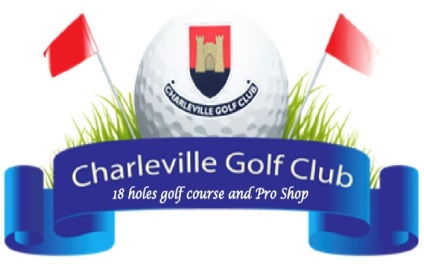 Charleville Golf Club Members Application FormName:		_______________________________________________________________Address:	_______________________________________________________________Date of Birth:______________________Contact :		Home:	______________________	Mobile:____________________E-Mail:		_________________________________Have you previously been a member of a Golf Club: __________________If Yes up until when:_____________________    Handicap:_________________________________________________________________________________________________________Handicap:	______________________GUI No:	______________________Club:		_________________Proposed By:	__________________________________Seconded By:	__________________________________Category Required:	__________________________________If a junior member can you please provide details for the next of Kin (Parent / Guardian)Name:		__________________________________Relationship to Junior: ____________________________Contact No:	___________________________________Any Medical Conditions: ___________________________________________________Please give full details: _____________________________________________________________________________________________________________________________Medication (if required): ____________________________________________________Terms of Membership:Annual Subscriptions must be paid before membership becomes effective or a method of payment must be signed up to.In the event of non-payment of subscriptions or a breaking of agreed payment method, membership will be terminated as per the Constitution of Charleville Golf Club.In accordance with the clubs constitution the club reserves the right to suspend or expel any members for breaches of rules or misconduct.I accept the above terms and conditions of membershipSigned: ______________________________________		Date: ______________If member is a Junior this form MUST along with Code of Conduct Form be signed by a Parent/GuardianSigned:_______________________________________		Date:_______________For Office Use Only:Information to be updated on:GUI No:Date Card Ordered:Members System (Club 2000):Booking System (BRS):Handicap Master:Welcome letter sent: